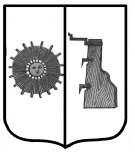 Новгородская область Боровичский районАДМИНИСТРАЦИЯ КОНЧАНСКО-СУВОРОВСКОГОСЕЛЬСКОГО ПОСЕЛЕНИЯР А С П  О Р Я Ж Е Н И Е  10.04.2018  № 12-ргс.Кончанско-СуворовскоеОб утверждении отчёта об использовании средств дорожного фонда Кончанско-Суворовского сельского поселения за 1 квартал 2018 годаВ соответствии с Порядком формирования и использования бюджетных ассигнований дорожного фонда Кончанско-Суворовского сельского поселения, утвержденным решением Совета депутатов сельского поселения от 12.11.2013 № 161:1. Утвердить прилагаемый отчёт об использовании средств дорожного фонда Кончанско-Суворовского сельского поселения за 1 квартал 2018 года. 2. Направить отчёт об использовании средств дорожного фонда Кончанско-Суворовского сельского поселения за 1 квартал 2018 года  в Совет депутатов Кончанско-Суворовского сельского поселения и Контрольно-счетную  палату Боровичского муниципального района.Глава сельского поселения                                                    Т.М. ВоробьеваПриложение к распоряжению Администрациисельского поселенияот 10.04.2018 № 12-ргОтчёт об использовании средств дорожного фонда за 1 квартал 2018 года№п/пНаименование работОбъёмы, м2/кмСуммаПримечание1Уличное освещение49995,342Зимнее содержание дорог (расчистка от снега)231248,003Зимнее содержание дорог (обработка песко-соляной смесью)63860,004Проверка смет8350,00Итого353453,34